VSTUPNÍ ČÁSTNázev moduluVýroba masných konzervKód modulu29-m-3/AL46Typ vzděláváníOdborné vzděláváníTyp moduluodborný teoretickýVyužitelnost vzdělávacího moduluKategorie dosaženého vzděláníE (tříleté, EQF úroveň 3)H (EQF úroveň 3)Skupiny oborů29 - Potravinářství a potravinářská chemieKomplexní úlohaObory vzdělání - poznámky29-51-E/01 Potravinářská výroba29-56-H/01 Řezník - uzenářDélka modulu (počet hodin)12Poznámka k délce moduluPlatnost modulu od30. 04. 2020Platnost modulu doVstupní předpokladyJÁDRO MODULUCharakteristika moduluModul vysvětlí výběr a úpravu surovin, technologický postup výroby masných konzerv. Uvede použití, hodnocení a možné vady masných konzerv.Očekávané výsledky učeníV RVP pro obor vzdělání 29-51-E/01 Potravinářská výroba jsou uvedeny výsledky vzdělávání vztahující se k modulu:vysvětlí rozdíl mezi konzervou a polokonzervou, popíše používané technologické postupy výroby; vysvětlí způsoby přípravy surovin pro technologické zpracování;provádí senzorické hodnocení kvality hotových výrobků, ověřuje trvanlivost.Žák:Charakterizuje pojem konzervaceVysvětlí podstatu sterilace a pasteraceVyjmenuje druhy a funkci sterilačních zařízení – autoklávůUvede požadavky na kvalitu a vlastnosti masa před konzervacíVysvětlí technologický postup výroby jednotlivých druhů konzervVysvětlí přípravu masa před konzervacíUvede změny obsahu konzervy v průběhu tepelného opracování Charakterizuje průběh chlazení konzervyVysvětlí způsob značení konzerv a uvede povinné údaje na etiketěCharakterizuje smyslové, fyzikální, chemické a mikrobiologické hodnocení konzervVysvětlí příčiny vzniku a druhy vad konzervObsah vzdělávání (rozpis učiva)Význam konzervace potravinSterilace a pasteraceAutoklávyPříprava surovin před sterilací a pasteracíDělení konzervovaných masných výrobků z hlediska konzervačního zákrokuPolokonzervyKonzervyDělení konzervovaných masných výrobků z hlediska přípravy náplněKonzervy ze syrového nakrájeného masaKonzervy z jemně rozemleté surovinyKonzervy z již hotového jídla Konzervy z drobného masného výrobku zalitého lákemPříprava masné náplněObaly pro výrobu konzerv a polokonzervPlnění, odvzdušňování a uzavírání konzervTepelné opracování konzervChlazení, ošetření a skladování konzervZnačení a balení konzervHodnocení konzerv a polokonzervVady konzerv a polokonzervUčební činnosti žáků a strategie výukyPři teoretické výuce se bude využívat:Výklad, popis a vysvětlováníDiskuse Práce s učebnicí a odbornou literaturouNázorně-demonstrační metody:
	PowerPointová prezentaceUčební činnosti žáků:Sledují při výkladu PowerPointovou prezentaci, provádějí do ní poznámkyNa základě výkladu se seznamují s podstatou sterilizace, pasterizaceUvádějí příklady přípravy surovin před sterilizací a pasterizacíSeznamují se na základě výkladu s technologickým postupem přípravy polokonzerv, třičtvrtěkonzerv, pravých konzerv a s dělením konzervovaných masných výrobků z hlediska přípravy náplněVyhledávají v odborné literatuře technologické postupy přípravy masné náplněSledují YouTube – Výroba Májky v Kunovicích a Výroba uzenin IIUvádí údaje uvedené na obalu konzervPoznávají vady konzerv a polokonzervZařazení do učebního plánu, ročníkdoporučuje se zařadit do 2. ročníkuVÝSTUPNÍ ČÁSTZpůsob ověřování dosažených výsledkůÚstní zkoušeníPísemné ověřování vědomostíAktivita ve vyučovací hodiněKritéria hodnoceníDefinovat pojem konzervace, sterilace a pasteraceCharakterizovat druhy a funkci autoklávůUvést požadavky na kvalitu a vlastnosti masa před konzervacíUvést technologický postup výroby jednotlivých druhů konzervVysvětlit způsob přípravy masa pro náplň konzervCharakterizovat tepelné opracování v autoklávuUvést výhody rotačního autoklávuPopsat změny obsahu konzervy v průběhu tepelného opracování Charakterizovat průběh chlazení konzervyVysvětlit způsob značení konzervUvést povinné údaje na etiketěCharakterizovat smyslové, fyzikální, chemické a mikrobiologické hodnocení konzervUvést vady konzervVysvětlit příčiny vzniku vad konzervDoporučená literaturaPoznámkyObsahové upřesněníOV RVP - Odborné vzdělávání ve vztahu k RVPMateriál vznikl v rámci projektu Modernizace odborného vzdělávání (MOV), který byl spolufinancován z Evropských strukturálních a investičních fondů a jehož realizaci zajišťoval Národní pedagogický institut České republiky. Autorem materiálu a všech jeho částí, není-li uvedeno jinak, je Ivana Košková. Creative Commons CC BY SA 4.0 – Uveďte původ – Zachovejte licenci 4.0 Mezinárodní.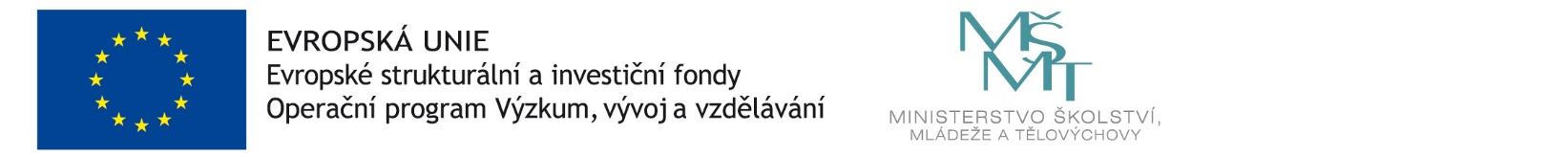 